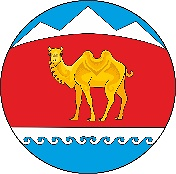     ПОСТАНОВЛЕНИЕ                                                                    JÖП	с. Новый БельтирОБ УТВЕРЖДЕНИИ ПОРЯДКА САНКЦИОНИРОВАНИЯ ОПЛАТЫ ДЕНЕЖНЫХОБЯЗАТЕЛЬСТВ ПОЛУЧАТЕЛЕЙ СРЕДСТВ БЮДЖЕТА МУНИЦИПАЛЬНОГО ОБРАЗОВАНИЯ  БЕЛЬТИРСКОЕ СЕЛЬСКОЕ ПОСЕЛЕНИЕ И АДМИНИСТРАТОРОВ ИСТОЧНИКОВ ФИНАНСИРОВАНИЯ ДЕФИЦИТА БЮДЖЕТА МУНИЦИПАЛЬНОГО ОБРАЗОВАНИЯ БЕЛЬТИРСКОЕ СЕЛЬСКОЕ ПОСЕЛЕНИЕВ соответствии с пунктами 1, 2, абзацем третьим пункта 5 статьи 219 и частью второй статьи 219.2 Бюджетного кодекса Российской Федерации ПОСТАНОВЛЯЕТ:1. Утвердить прилагаемый Порядок санкционирования оплаты денежных обязательств получателей средств бюджета муниципального образования Бельтирское сельское поселение и администраторов источников финансирования дефицита бюджета муниципального образования Бельтирское сельское поселение.2. Признать утратившим силу постановление Бельтирской сельской администрации от 30 мая 2019 года N 52 «Об утверждении Порядок санкционирования оплаты денежных обязательств получателей средств бюджета сельской администрации Бельтирского сельского поселения Кош-Агачского района Республики Алтай и администраторов источников финансирования дефицита бюджета сельской администрации Бельтирского сельского поселения Кош-Агачского района Республики Алтай»3. Настоящий приказ вступает в силу со дня его подписания.Глава Бельтирского сельского поселенияКош-Агачского района Республики Алтай			         А.Л. ТахановУтвержден ПостановлениемБельтирской сельской администрацииот 30 ноября 2021 г. N 57ПОРЯДОКСАНКЦИОНИРОВАНИЯ ОПЛАТЫ ДЕНЕЖНЫХ ОБЯЗАТЕЛЬСТВ ПОЛУЧАТЕЛЕЙ СРЕДСТВ БЮДЖЕТА МУНИЦИПАЛЬНОГО ОБРАЗОВАНИЯ «БЕЛЬТИРСКОЕ СЕЛЬСКОЕ ПОСЕЛЕНИЕ»И АДМИНИСТРАТОРОВ ИСТОЧНИКОВ ФИНАНСИРОВАНИЯДЕФИЦИТА БЮДЖЕТА МУНИЦИПАЛЬНОГО ОБРАЗОВАНИЯ «БЕЛЬТИРСКОЕ СЕЛЬСКОЕ ПОСЕЛЕНИЕ»1. Настоящий Порядок устанавливает Порядок санкционирования Отделом №1 УФК по Республике Алтай (далее - Отдел №1) оплаты за счет средств бюджета муниципального образования Бельтирское сельское поселение денежных обязательств получателей средств бюджета муниципального образования Бельтирское сельское поселение и оплаты денежных обязательств, подлежащих исполнению за счет бюджетных ассигнований администраторов источников финансирования дефицита бюджета муниципального образования Бельтирское сельское поселение (далее соответственно - ПБС, АИФДБ) за счет средств муниципального образования Бельтирское сельское поселение.2. Для оплаты денежных обязательств ПБС, АИФДБ представляет в Отдел №1 по месту обслуживания лицевого счета ПБС, АИФДБ, лицевого счета для учета операций по переданным полномочиям ПБС (далее - соответствующий лицевой счет) распоряжение о совершении казначейского платежа (далее - Распоряжение) в соответствии с порядком казначейского обслуживания, установленным федеральным законодательством (далее - порядок казначейского обслуживания).3. Отдел №1 проверяет Распоряжение на наличие в нем реквизитов и показателей, предусмотренных пунктом 4 настоящего Порядка (с учетом положений пункта 5 настоящего Порядка), на соответствие требованиям, установленным пунктами 6, 7, 10 и 11 настоящего Порядка, а также на наличие документов, предусмотренных пунктами 7 - 9 настоящего Порядка:в течение текущего рабочего дня - по Распоряжениям, представленным до 13-00 часов местного времени;в течение следующего рабочего дня - по Распоряжениям, представленным по истечении 13-00 часов местного времени;не позднее одного рабочего дня, следующего за днем предоставления ПБС, АИФДБ Распоряжений - по Распоряжениям на оплату денежных обязательств, в целях финансового обеспечения (софинансирования) которых предоставляются из федерального бюджета межбюджетные трансферты в форме субсидий, субвенций и иных межбюджетных трансфертов;не позднее четвертого рабочего дня, следующего за днем представления ПБС Распоряжения в Отдел №1, в случаях, установленных абзацем вторым подпункта "р" пункта 6 настоящего Порядка.4. Распоряжение проверяется на наличие в нем следующих реквизитов и показателей:а) подписей, соответствующих имеющимся образцам, представленным ПБС, АИФДБ для открытия соответствующего лицевого счета в порядке, установленном федеральным законодательством;б) уникального кода ПБС по реестру участников бюджетного процесса, а также юридических лиц, не являющихся участниками бюджетного процесса, порядок формирования и ведения которого осуществляется в соответствии с федеральным законодательством (далее - код участника бюджетного процесса по Сводному реестру), и номера соответствующего лицевого счета;в) кодов классификации расходов (классификации источников финансирования дефицитов бюджета), по которым необходимо произвести перечисление, уникального кода объекта капитального строительства или объекта недвижимости и (или) аналитического кода, отраженного на лицевом счете ПБС, доведенных до Управления в соответствии с порядком составления и ведения сводной бюджетной росписи бюджета муниципального образования Бельтирское сельское поселение, установленным Бельтирской сельской администрацией (далее - порядок составления и ведения сводной бюджетной росписи), в случае оплаты денежных обязательств, связанных с осуществлением капитальных вложений в объекты капитального строительства или объекты недвижимого имущества, а также текстового назначения платежа;г) суммы перечисления и кода валюты в соответствии с Общероссийским классификатором валют, в которой он должен быть произведен;д) суммы перечисления в валюте Российской Федерации, в рублевом эквиваленте, исчисленном на дату оформления Распоряжения;е) вида средств (средства бюджета);ж) наименования, банковских реквизитов, идентификационного номера налогоплательщика (далее - ИНН) и кода причины постановки на учет (далее - КПП) (при наличии) получателя денежных средств в Распоряжении;з) номера учтенного в Управлении бюджетного обязательства и номера денежного обязательства ПБС (при наличии);и) номера и серии чека;к) срока действия чека;л) фамилии, имени и отчества получателя средств по чеку;м) данных документов, удостоверяющих личность получателя средств по чеку;н) данных для осуществления налоговых и иных обязательных платежей в бюджеты бюджетной системы Российской Федерации, предусмотренных правилами указания информации в реквизитах о переводе денежных средств в уплату платежей в бюджетную систему Российской Федерации;о) реквизитов (номер, дата) документов (договора, государственного контракта, соглашения) (при наличии), на основании которых возникают бюджетные обязательства ПБС, и документов, подтверждающих возникновение денежных обязательств ПБС, предоставляемых ПБС при постановке на учет бюджетных и денежных обязательств в соответствии с порядком учета Отдел №1 бюджетных и денежных обязательств получателей средств бюджета муниципального образования Бельтирское сельское поселение, установленным Бельтирской сельской администрацией (далее - порядок учета обязательств);п) реквизитов (тип, номер, дата) документа, подтверждающего возникновение денежного обязательства при поставке товаров (накладная и (или) акт приемки-передачи и (или) счет-фактура), выполнении работ, оказании услуг (акт выполненных работ (оказанных услуг) и (или) счет и (или) счет-фактура), номер и дата исполнительного документа (исполнительный лист, судебный приказ), иных документов, подтверждающих возникновение соответствующих денежных обязательств, (далее - документы, подтверждающие возникновение денежных обязательств), за исключением реквизитов документов, подтверждающих возникновение денежных обязательств в случае осуществления авансовых платежей в соответствии с условиями договора (государственного контракта), внесения арендной платы по договору (государственному контракту), если условиями таких договоров (государственных контрактов) не предусмотрено предоставление документов для оплаты денежных обязательств при осуществлении авансовых платежей (внесении арендной платы);р) аналитического кода, присваиваемого в соответствующем финансовом году дотациям, субсидиям, субвенциям, иным межбюджетным трансфертам, имеющим целевое назначение;с) кода источника поступлений целевых средств в случае санкционирования расходов, источником финансового обеспечения которых являются целевые средства при казначейском сопровождении.5. Требования подпунктов "о", "п" и "р" пункта 4 настоящего Порядка не применяются в отношении:Распоряжения при перечислении средств ПБС, осуществляющим в соответствии с бюджетным законодательством Российской Федерации операции со средствами бюджета муниципального образования Бельтирское сельское поселение на счетах, открытых им в учреждении Центрального банка Российской Федерации или кредитной организации;Распоряжения при перечислении средств обособленным подразделениям ПБС, не наделенным полномочиями по ведению бюджетного учета.Требования подпункта "о" пункта 4 настоящего Порядка не применяются в отношении Распоряжения при оплате товаров, выполнении работ, оказании услуг в случаях, когда заключение договора (государственного контракта) федеральным законодательством не предусмотрено.В одном Распоряжении может содержаться несколько сумм перечислений по разным кодам классификации расходов бюджета муниципального образования Бельтирское сельское поселение (классификации источников финансирования дефицитов бюджета) в рамках одного денежного обязательства ПБС, АИФДБ.6. При санкционировании оплаты денежных обязательств по расходам (за исключением расходов по публичным нормативным обязательствам) осуществляется проверка Распоряжения по следующим направлениям:а) соответствие указанных в Распоряжении кодов классификации расходов бюджета муниципального образования Бельтирское сельское поселение кодам бюджетной классификации, действующим в текущем финансовом году на момент представления Распоряжения;б) соответствие содержания операции, исходя из денежного обязательства, содержанию текста назначения платежа, указанному в Распоряжении;в) соответствие указанных в Распоряжении кодов видов расходов текстовому назначению платежа, исходя из содержания текста назначения платежа, в соответствии с порядком применения кодов бюджетной классификации Российской Федерации, определенным Министерством финансов Российской Федерации;г) непревышение сумм в Распоряжении остатков неисполненных бюджетных обязательств, лимитов бюджетных обязательств и предельных объемов финансирования, учтенных на соответствующем лицевом счете, в том числе по уникальным кодам объектов капитального строительства или объектов недвижимого имущества и (или) аналитическим кодам;д) соответствие наименования, ИНН, КПП (при наличии), банковских реквизитов получателя денежных средств, указанных в Распоряжении, наименованию, ИНН, КПП (при наличии), банковским реквизитам получателя денежных средств, указанным в бюджетном обязательстве;е) соответствие реквизитов Распоряжения требованиям бюджетного законодательства Российской Федерации о перечислении средств на соответствующие казначейские счета;ж) идентичность кода участника бюджетного процесса по Сводному реестру по денежному обязательству и платежу;з) идентичность кода (кодов) классификации расходов бюджета муниципального образования Бельтирское сельское поселение по денежному обязательству и платежу;и) идентичность кода валюты, в которой принято денежное обязательство, и кода валюты, в которой должен быть осуществлен платеж по Распоряжению;к) непревышение суммы Распоряжения над суммой неисполненного денежного обязательства, рассчитанной как разница суммы денежного обязательства (в случае исполнения денежного обязательства многократно - с учетом ранее произведенных перечислений по данному денежному обязательству) и суммы ранее произведенного в рамках соответствующего бюджетного обязательства авансового платежа, по которому не подтверждена поставка товара (выполнение работ, оказание услуг);л) соответствие кода классификации расходов бюджета муниципального образования Бельтирское сельское поселение и уникального кода объекта капитального строительства или объекта недвижимого имущества и (или) аналитического кода по денежному обязательству и платежу;м) непревышение размера авансового платежа, указанного в Распоряжении, над суммой авансового платежа по бюджетному обязательству с учетом ранее осуществленных авансовых платежей;н) соответствие уникального номера реестровой записи в определенном законодательством Российской Федерации о контрактной системе в сфере закупок товаров, работ, услуг для обеспечения государственных и муниципальных нужд реестре контрактов, заключенных заказчиками, договору (государственному контракту), подлежащему включению в реестр контрактов, указанных в Распоряжении;о) непревышение указанной в Распоряжении суммы авансового платежа с учетом сумм ранее произведенных авансовых платежей по соответствующему бюджетному обязательству над предельным размером авансового платежа, установленным Решением сессии Совета депутатов муниципального образования Бельтирское сельское поселение «О бюджете муниципального образования Бельтирское сельское поселение»;п) неопережение графика внесения арендной платы по бюджетному обязательству, в случае представления Распоряжения для оплаты денежных обязательств по договору аренды;р) соответствие кода цели содержанию текста, указанного в поле "назначение платежа".В случаях и в порядке, установленных федеральными законами и (или) принятыми в соответствии с ними нормативными правовыми актами Правительства Российской Федерации, осуществляется проверка информации, содержащейся в денежном обязательстве, на соответствие фактически поставленным товарам, выполненным работам, оказанным услугам.7. В случае если Распоряжение представляется для оплаты денежного обязательства, сформированного в соответствии с порядком учета обязательств, ПБС представляет в Отдел №1 вместе с Распоряжением указанный в нем документ, подтверждающий возникновение денежного обязательства.При санкционировании оплаты денежных обязательств в случае, установленном настоящим пунктом, дополнительно к направлениям проверки, установленным пунктом 6 настоящего Порядка, осуществляется проверка равенства сумм Распоряжения сумме соответствующего денежного обязательства.8. При санкционировании оплаты денежных обязательств, возникших из заключенных государственных контрактов, предметом которых является строительство, реконструкция объектов капитального строительства, дополнительно к направлениям проверки, установленным пунктом 6 настоящего Порядка, осуществляется проверка наличия утвержденной проектной документации на указанные объекты капитального строительства согласно уведомлениям, доведенным Бельтирской сельской администрацией до Управления в соответствии с порядком составления и ведения сводной бюджетной росписи.9. Для подтверждения денежного обязательства, возникшего по бюджетному обязательству, обусловленному договором (государственным контрактом), предусматривающим обязанность ПБС - государственного заказчика по перечислению суммы неустойки (штрафа, пеней) за нарушение законодательства Российской Федерации о контрактной системе в сфере закупок товаров, работ, услуг для обеспечения государственных и муниципальных нужд в доход бюджета муниципального образования «Бельтирское сельское поселение», ПБС представляет в Отдел №1, не позднее представления Распоряжения на оплату денежного обязательства по договору (государственному контракту), Распоряжение на перечисление в доход бюджета муниципального образования Бельтирское сельское поселение суммы неустойки (штрафа, пеней) по данному договору (государственному контракту).10. При санкционировании оплаты денежных обязательств по расходам по публичным нормативным обязательствам осуществляется проверка Распоряжения по следующим направлениям:а) соответствие указанных в Распоряжении кодов классификации расходов бюджета муниципального образования Бельтирское сельское поселение кодам бюджетной классификации, действующим в текущем финансовом году на момент представления Распоряжения;б) соответствие указанных в Распоряжении кодов видов расходов классификации расходов бюджета муниципального образования Бельтирское сельское поселение текстовому назначению платежа, исходя из содержания текста назначения платежа, в соответствии с порядком применения бюджетной классификации;в) непревышение сумм, указанных в Распоряжении, над остатками соответствующих бюджетных ассигнований, учтенных на лицевом счете получателя бюджетных средств.11. При санкционировании оплаты денежных обязательств по перечислениям по источникам финансирования дефицита бюджета муниципального образования Бельтирское сельское поселение осуществляется проверка Распоряжения по следующим направлениям:а) соответствие указанных в Распоряжении кодов классификации источников финансирования дефицита бюджета муниципального образования Бельтирское сельское поселение кодам бюджетной классификации, действующим в текущем финансовом году на момент представления Распоряжения;б) соответствие указанных в Распоряжении кодов аналитической группы вида источника финансирования дефицита бюджета текстовому назначению платежа, исходя из содержания текста назначения платежа, в соответствии с бюджетной классификацией;в) непревышение сумм, указанных в Распоряжении, остаткам соответствующих бюджетных ассигнований, учтенных на лицевом счете администратора источников внутреннего финансирования дефицита бюджета.12. В случае если информация, указанная в Распоряжении, или его форма не соответствуют требованиям, установленным пунктами 3, 4, подпунктами "а" - "н" пункта 6, пунктами 7, 8, 10 и 11 настоящего Порядка, или в случае установления нарушения ПБС условий, установленных пунктом 9 настоящего Порядка, Отдел №1 не позднее сроков, установленных пунктом 3 настоящего Порядка, направляет ПБС уведомление в электронной форме, содержащее информацию, позволяющую идентифицировать Распоряжение, не принятое к исполнению, а также содержащее дату и причину отказа, согласно правилам организации и функционирования системы казначейских платежей.При установлении Отделом №1 нарушений ПБС условий, установленных подпунктами "о" и (или) "п" пункта 6 настоящего Порядка, Отдел №1, не позднее двух рабочих дней после отражения операций, вызвавших указанные нарушения, на соответствующем лицевом счете доводит информацию о данных нарушениях до ПБС путем направления Уведомления о нарушении установленных предельных размеров авансового платежа код формы по КФД 0504713 и (или) Уведомления о нарушении сроков внесения и размеров арендной платы код формы по КФД 0504714, а также обеспечивает доведение указанной информации до главного распорядителя (распорядителя) средств бюджета муниципального образования Бельтирское сельское поселение, в ведении которого находится допустивший нарушение ПБС, не позднее десяти рабочих дней после отражения операций, вызвавших указанные нарушения на соответствующем лицевом счете.13. При положительном результате проверки в соответствии с требованиями, установленными настоящим Порядком, в Распоряжении, представленном на бумажном носителе, Отделом №1 проставляется отметка, подтверждающая санкционирование оплаты денежных обязательств ПБС, АИФДБ с указанием даты, подписи, расшифровки подписи, содержащей фамилию, инициалы ответственного исполнителя Управления, и Распоряжение принимается к исполнению.СЕЛЬСКАЯ АДМИНИСТРАЦИЯ БЕЛЬТИРСКОГО СЕЛЬСКОГО ПОСЕЛЕНИЯ КОШ-АГАЧСКОГО РАЙОНА РЕСПУБЛИКИ АЛТАЙ(БЕЛЬТИРСКАЯ СЕЛЬСКАЯ АДМИНИСТРАЦИЯ) 649789, с. Новый Бельтирул. Центральная, 2РОССИЯ ФЕДЕРАЦИЯЗЫАЛТАЙ РЕСПУБЛИКАКОШ-АГАЧ АЙМАКБЕЛТИР  JУРТ JEЗЕЕЗИНИН АДМИНИСТРАЦИЯЗЫ649789, Jаны Белтир jЦентральная ором, 2от“30”ноября2021г.. №57